Муниципальное казённое дошкольное образовательное учреждение     Куйбышевского муниципального района Новосибирской области – детский  сад«Колокольчик»КонспектНОДпо обучению грамотев подготовительной к школе группепо теме: “Звуки [М], [МЬ] и буква «М».Звуковой анализ слова «Малыш»”                                                                                                     Воспитатель                                                                                   I квалификационной категории                                                                                                      ДОУ «Колокольчик»                                                                                                                  Бобкова М.П.Цель: познакомить детей с новыми звуками [М], [МЬ]  и согласной                     буквой «М».    Задачи: - закрепить навык четкого произношения звука [М];  - упражнять в подборе слов со звуками [М], [МЬ]  в начале, в середине слова; - развивать умение определять позицию звуков  [М] и [МЬ] в словах;- закрепить цветовое обозначение согласных и гласных звуков; - развивать фонематический слух, звуковой анализ.- познакомить с буквой «М»; - развивать мелкую моторику пальцев рук; - развивать пространственную ориентацию на плоскости;- развивать логическое мышление, память, внимание;- обогащать и активизировать речь детей;Материалы и оборудование: Мультимедийное оборудование - проектор с экраном, ноутбук. Кружочки синие и зеленые на каждого ребенка,полоски с буквами «М» на каждого ребенка и для педагога; цветные и простые карандаши на каждого ребенка, тетради по обучению грамоте на каждого ребенка, счетные палочки.Ход занятия.I. Организационный момент.В.: Здравствуйте ребята! Как я рада видеть вас! Какое замечательное утро! Сегодня нас ждёт много интересного. Я предлагаю вам вместе настроиться на работу.Наши умные головки будут думать много, ловко (держимся за голову)Ушки будут слушать                                            (руками сделать ушки)Ротик четко говорить                                           (кричим –Ура!)Ручки будут трогать                                            (кулачки сжали, разжали)      Глазки наблюдать                                              (руками делаем «бинокль»)Спинки выпрямляются                                       (выпрямляем спинки) Все мы улыбаемся                                    (улыбаемся и хлопаем в ладоши)II.Сообщение темыВ.: Сегодня мы с вами  познакомимся с новым звуком и буквой. (Слайд 1). А чтобы узнать его, нам нужно разгадать загадку. В.: Ребята, посмотрите на экран (слайд 2) и скажите, как называется эта сказка? Правильно, молодцы, «Три медведя». Изобразите сердитого медведя. Покажите, как испугалась Машенька, увидев Мишутку. А как бы обрадовались возвращению Машеньки ее родители. Но пока Маша не может найти дорогу домой. Ребята, мы с вами ей поможем?1. Посмотрите на экран (слайд 3).   В.: А вот и Машенька из сказки «Три медведя». Сегодня мы побываем с ней в гостях у трех медведей и повторим, какие звуки бывают гласные и согласные, а также познакомимся со звуками [М] и [МЬ].  Послушайте, ребята, когда мы произносим гласные звуки, то воздух свободно выходит наружу, поэтому их можно долго петь: а-а-а-а, и-и-и-и, у-у-у-у. А вот согласные звуки пропеть нельзя. Когда мы произносим согласные звуки, то воздух встречает преграды, которые устраивают губы, зубы, нос и  поэтому мы напрягаем немного губы и горло:  м-м-м. Посмотрите на экран (слайд 4). В каком домике живут гласные звуки? (В красном домике). Правильно, в красном. А в каком домике поселились согласные звуки? (В синем домике). Конечно, молодцы ребята. А согласными они называются потому, что обычно произносятся вместе с гласными звуками, и губы сразу раскрываются: Маша, первый слог –Ма, мишка, первый слог –ми.2.В.: Ребята, послушайте внимательно четверостишье и назовите слова, в которых вы услышали звук [М]Маша в чаще заблудилась,К трем медведям в дом явилась,Суп у Мишки похлебала,Стульчик маленький сломала.    В каких словах вы услышали звук [М]? (Маша, маленький). Какой это звук? Правильно, согласный звук. В каком домике поселился звук [М]? (В синем домике). В каких словах вы услышали звук [МЬ]? (Медведям, Мишки). Как звучит звук [МЬ]? (Мягко, нежно). Этот звук тоже согласный, только мягкий. Сравните, ребята, звуки [М] и [МЬ], произнесите: «Маша», «миша». Посмотрите, ребята, на экран  (слайд 4) Куда мы поселим звук [МЬ]? В синем домике есть маленький зеленый, там наш звук [МЬ] и будет жить. Какой звук поселился в зеленом маленьком домике? [МЬ]. Звук [МЬ] – братец звука [М].   Теперь Маша знает гласные и согласные звуки.3.В.: Ребята, давайте поиграем в игру «Будь внимательным».Покажем Машеньке, какими кружочками мы обозначаем согласные звуки. Если в слове услышите звук [МЬ], то поднимите… (зеленый кружок). Если услышите звук [М], поднимите… (синий кружок).Миша, Маша, машина, мел, скамейка, гармошка, сом, семейка, матрас, пирамидка, лампа. Молодцы, ребята, вы отлично справились с этим заданием. 4.В.: Вы знаете, ребята, Машенька огорчилась, что сломала стульчик Мишутки. Она решила пойти к медведям, отнести им подарки и попросить прощения. Поможем ей подобрать подарки медведям. В их названии есть звуки [М], [МЬ]. Что любят медведи? (Мед, малину). Вы правы. Посмотрите на экран (слайд 5). Ребята, возьмите полосочки и кружочки с изображением буквы «М»(Определяется позиция звуков  [М] и [МЬ]). В слове “Мед” где слышится звук [М], [МЬ], в начале слова, середине или в конце? Молодцы, в начале слова. Дети выкладывают у себя кружочки на полосочках вместе с педагогом.   Какую игрушку может подарить Машенька Мишутке? Внимание на экран (слайд 6), правильно, игрушку пирамидку. В слове “пирамидка”, ребята, звук [МЬ] слышится в начале слова, середине или в конце? Конечно же, в середине, выкладываем кружок с изображением буквы на середину полосочки.  Каким, одним словом можно назвать стол и стулья? Мебель. (Слайд 7), В слове “Мебель” где слышится звук [М], в начале слова, середине или в конце? Дети самостоятельно выкладывают у себя кружочки на полосочках. Правильно, в начале слова. Молодцы, ребята, вы справились с заданием очень хорошо.5. Физкультминутка "Мишка"В.: Ребята, обратите внимание на экран (слайд 8). Мишутка предлагает нам пойти в лес за малиной.     Мишка лапки подними
     Мишка лапки опусти
     Мишка, Мишка покружись.
     А потом земли коснись
    И животик свой потри - раз, два, три!   И малины набери.6.  «Знакомство с буквой М». Выкладывание палочками буквы «М».В.: На экране (слайд 9)  появилась  буква «М». Давайте покажем ее пальчиками в воздухе.Ребята, посмотрите (слайд 10) на что похожа буква «М».(Дети называют предметы, изображенные на экране). Буква «М» выглядит так: палочка, палочка, а между ними – галочка.Педагог приглашает двух детей. Они берутся за руки и становятся перед всеми.    В.: Взявшись за руки, мы встали        И на «М» похожи стали. Похожи ребята на букву «М»Возьмите счетные палочки и выложите букву «М».  7. Работа в тетрадях. Звуковой анализ слова «Малыш».Прочитать по звуковой схеме, интонационно выделить (тянуть, выделять голосом) гласные звуки. –Ребята, сколько всего звуков в слове? (Пять) - Сколько согласных звуков? (Три) Назовите их? - Сколько гласных звуков? (Два) Назовите их? - Сколько в слове слогов? Определите? (Два). Вывод: Сколько в слове гласных звуков, столько и слогов. В.: Возьмите, ребята, цветные карандаши и обозначьте красным карандашом…какие звуки? Правильно, гласные. А синим карандашом?…Конечно, согласные. Молодцы.8. Игра «Разгадай ребусы». В.: Ребята, внимание на экран. (Слайд 11). Что такое ребусы? Правильно, это загадки. А еще можно сказать – головоломки. Давайте думать вместе.(Слайды 12, 13, 14). Разгадывание ребусов, очень интересное задание и вы отлично с ним справились.Благодаря вам, ребята, Маша нашла дорогу домой. Посмотрите на экран (слайд 15). Машенька встретилась со своими родителями.III. Подведение итога занятия. Оценка деятельности детей.В.: Скажите ребята, что вы сегодня узнали?-С каким звуком и буквой вы сегодня познакомились? ([М], «М»).-Какая это буква? (согласная)-Какие слова на звук [М] вы запомнили?  (ответы детей)- Какие игры, задания каждому из вас большего всего запомнились, понравились? (ответы детей)- Ну что ж, вы справились со всеми заданиями. Молодцы! Вы очень старались, были активными, умными и внимательными. Наше занятие подошло к концу. (Слайд 16).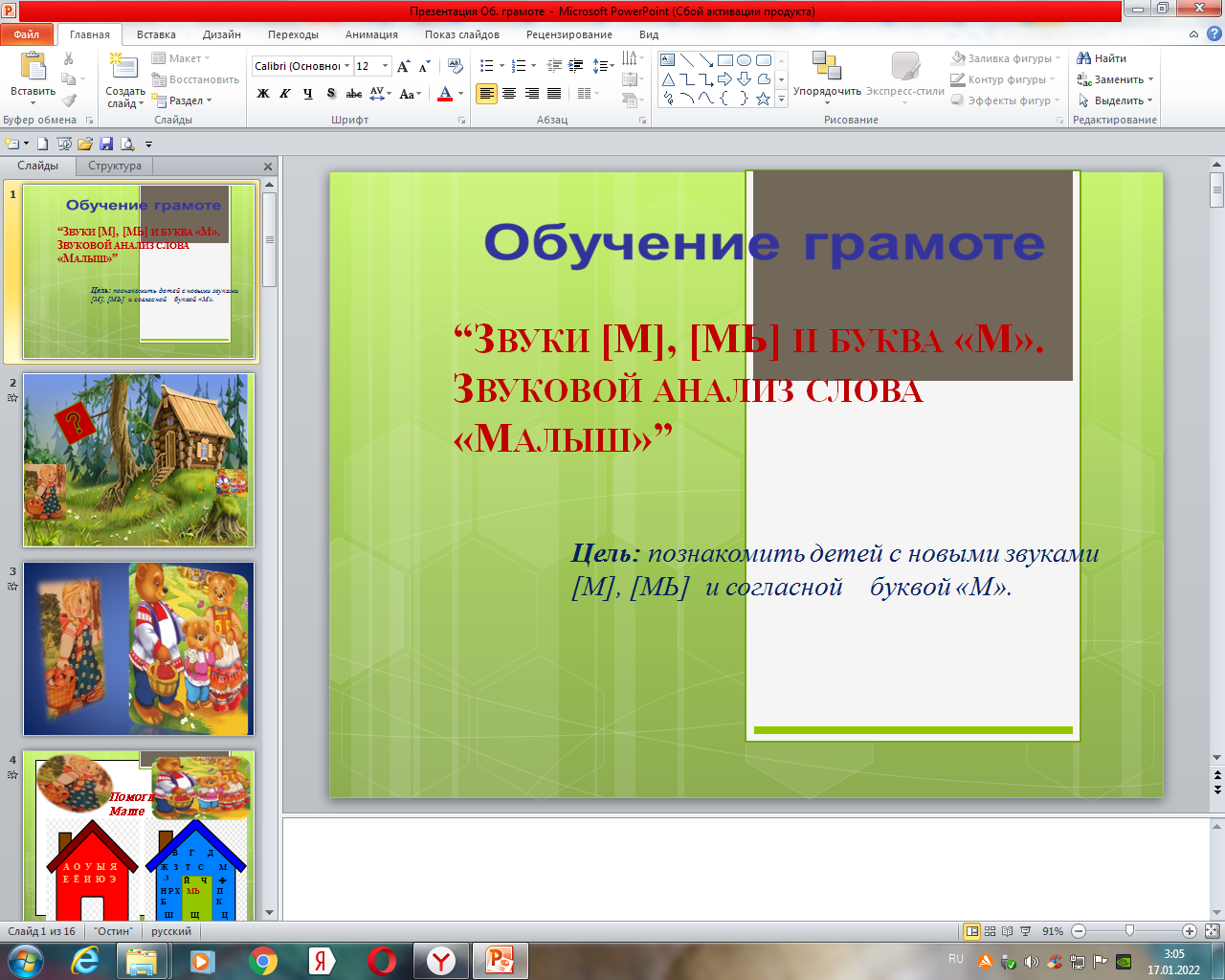 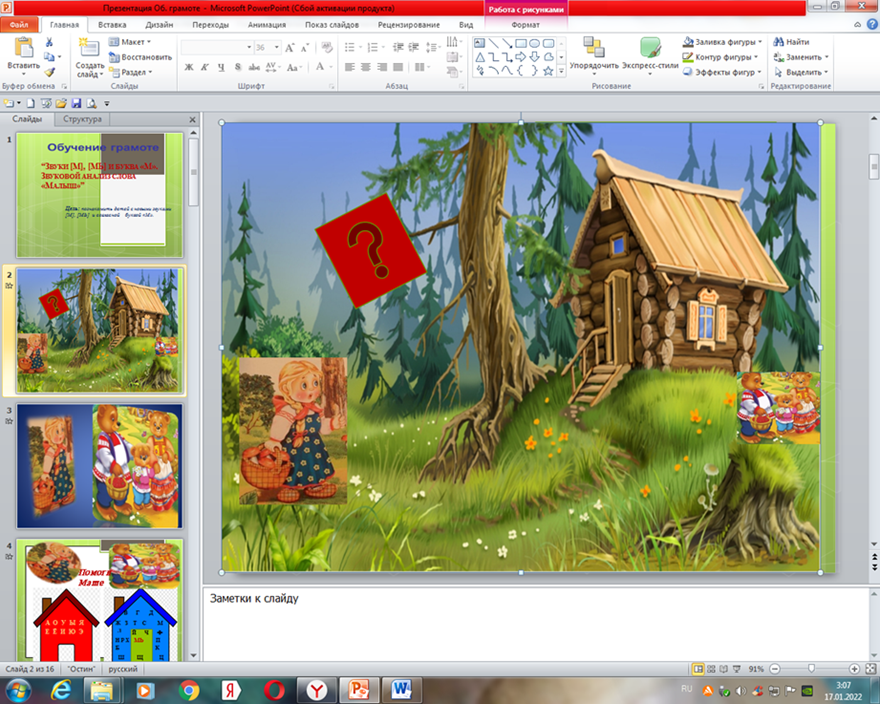 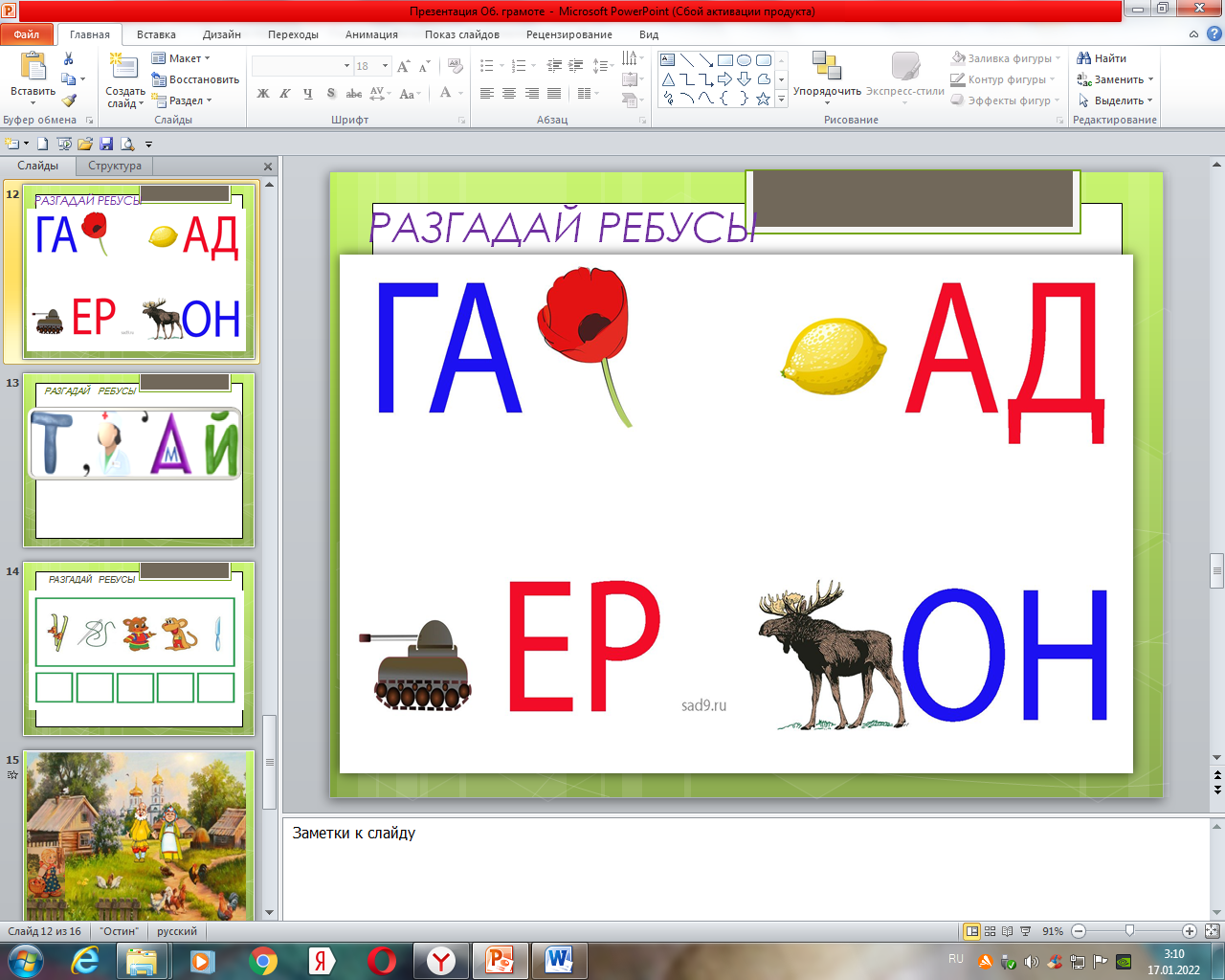 